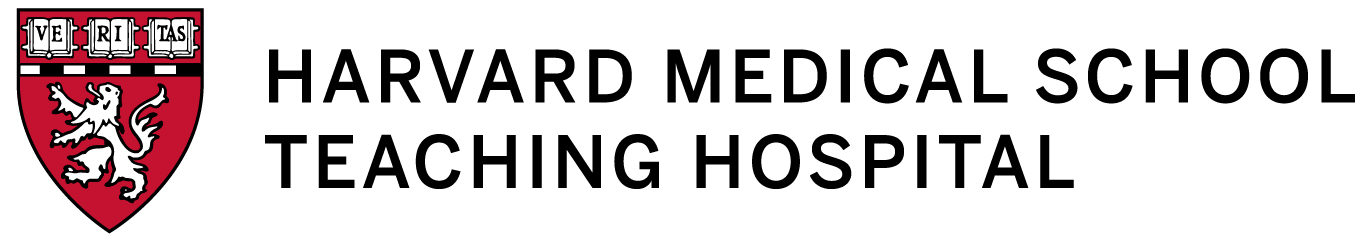 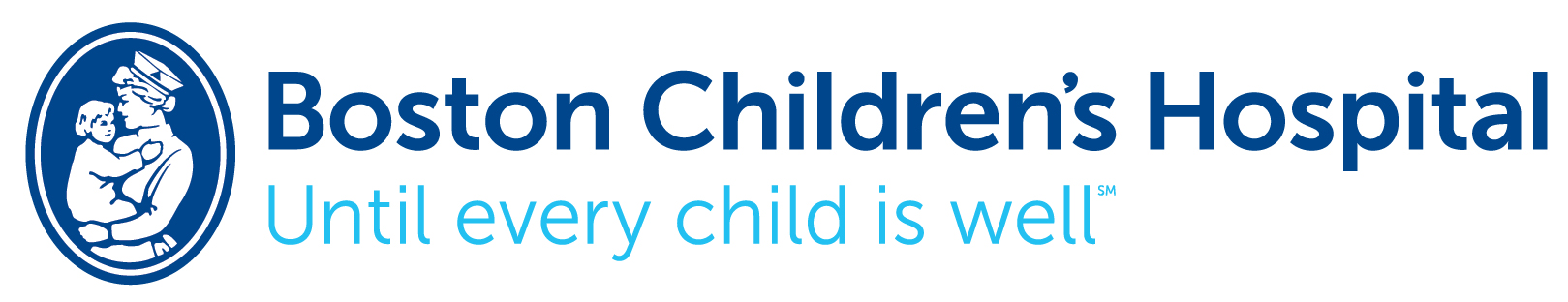 Neurodevelopmental Postdoctoral FellowshipJob DescriptionA neuroscience postdoctoral training fellowship is available in the laboratory of Elizabeth Engle, MD, Professor of Neurology and Ophthalmology at Harvard Medical School (HMS) and HHMI Investigator at Boston Children’s Hospital (BCH). The Engle lab has found that cranial motor neurons provide a powerful model system for the study of Mendelian coding and noncoding genetics and mechanisms of neuronal development and connectivity. Thus, the lab identifies congenital human neurodevelopmental disorders of eye and facial movement, defines their genetic etiologies, and uncovers molecular pathways and disease mechanisms. This informs determinants of motor neuron identity and the targeting of their axons during normal and abnormal development. The successful postdoctoral applicant will have the opportunity to define disease mechanisms underlying human disorders of microtubule and kinesin function through the study of novel mouse models. In addition to professional development opportunities within the lab, the fellow will have ample opportunities to take advantage of the vibrant scientific community of BCH, HMS and its affiliated hospitals, and the Broad Institute of MIT and Harvard.RequirementsThe ideal candidate will have Ph.D. and/or M.D. training in developmental neuroscience, microtubules and microtubule motors, and/or the study of mouse models; be highly motivated and creative with the ability to learn quickly and to function both independently and within a team; have excellent oral and written communication and interpersonal skills; and have established research productivity.How to ApplyReview of applications will begin immediately and continue until the position is filled. Early application is strongly encouraged. Please submit the following documents:Cover letterCurriculum vitae Summary of your research experience and interestsReference list including contact information (minimum of 3)Please compile all documents into one PDF in the order listed above and email to Tammy Chu (Administrative Coordinator) at tammy.chu@childrens.harvard.edu. *The Engle lab is committed to diversity and inclusivity. Members of groups underrepresented in science are encouraged to apply. 